令和元年７月１３日（土）宮川小学校で行われた宮川コミスク夏祭りにて啓発キャンペーンを行いました!!　芦屋市美化推進員２名のかたがご参加されました。休日にもかかわらず，ご参加された美化推進員のかたがた誠にありがとうございました。宮川コミスクの夏祭りは，あいにくの雨模様でしたが，多くの児童や保護者が来場されました。啓発うちわを配布しながらポイ捨て禁止，歩行喫煙の禁止，バーベキュー禁止を呼びかけながら，『芦屋市市民マナー条例』の啓発をおこないました。宮川コミスクの夏祭りは，あいにくの雨模様でしたが，多くの児童や保護者が来場されました。啓発うちわを配布しながらポイ捨て禁止，歩行喫煙の禁止，バーベキュー禁止を呼びかけながら，『芦屋市市民マナー条例』の啓発をおこないました。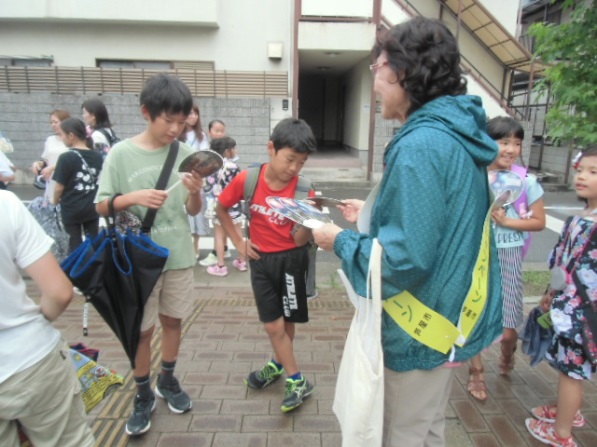 